Thames Valley Network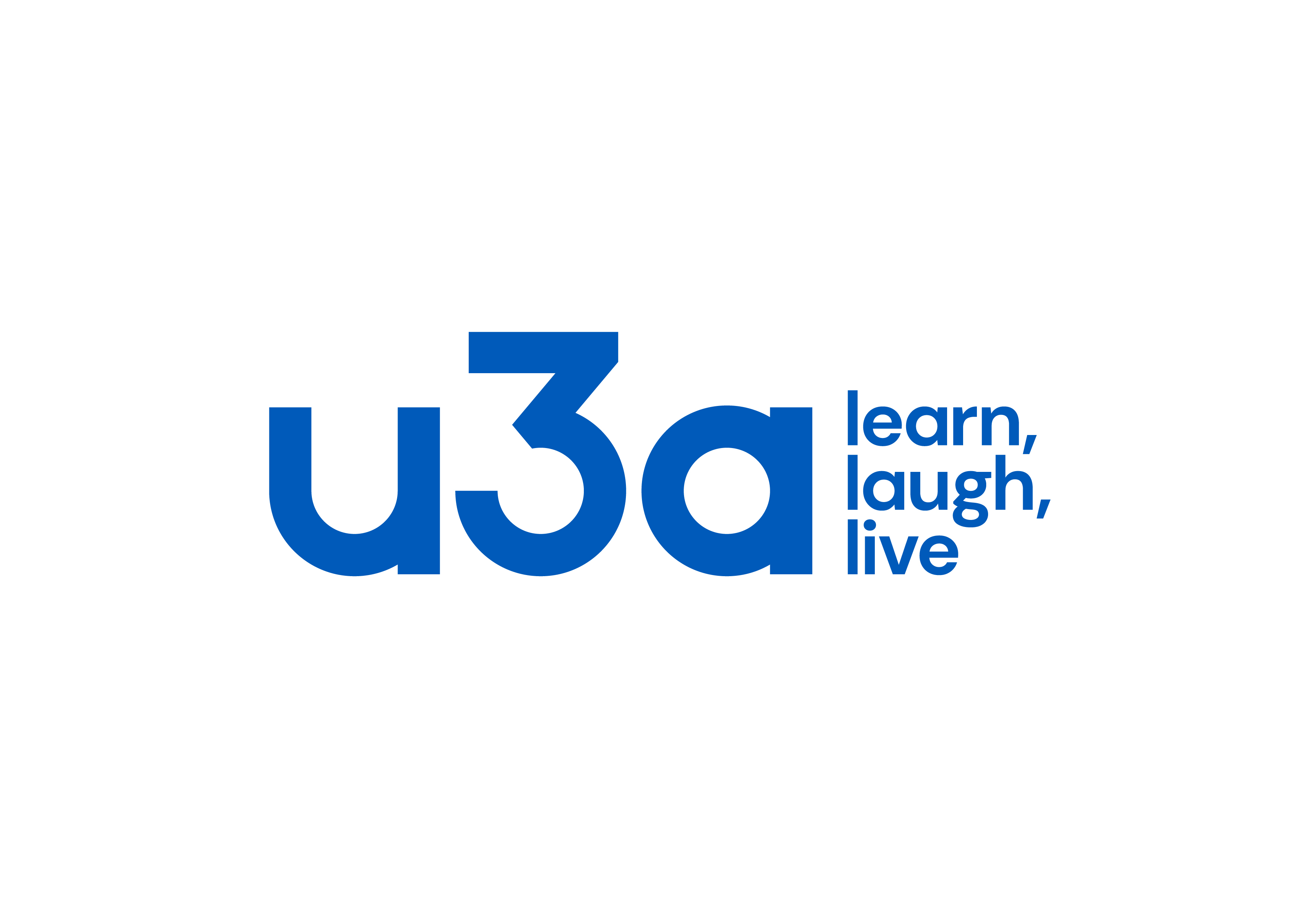 Understanding Architecture EventMonday, 25th January & Tuesday, 26th January 2021 on ZoomAPPLICATION FORMPlease type or complete in block capitals – one form per device.  Where two or more members intend to share a computer / tablet we only require one application but would appreciate all the names.  I / we would like to attend this event:Full Name(s) ……Email…Telephone number…..I certify that I / we belong to                                                                             U3A  Signed….                                                                          Date….                        (N.B. forms sent from a personal email address do not require a signature)Payment of £5.00 per application should, if possible, be made by bank transfer Sort code:  20-85-73			    Account number: 63159434Account name:  Susan Berry TVN Events     Please use reference: ARCN.B. There may be problems with the transaction due to banks’ own security rules. If so, please send a cheque instead.I have paid by Bank Transfer  YES /  NOPlease return your completed form to msherrington2@aol.comORI enclose a cheque made out to:  U3A Thames Valley Network  YES /  NOPlease return to:  Mrs M Sherrington, 53 Cumnor Hill, Oxford  OX2 9EY       Closing date Monday, 18th January 2021Confirmation will be by email unless a stamped self-addressed envelope is enclosed with the application.  The Zoom link will be circulated a few days prior to the event.